1. ACTIVITY'S VENUE (as assigned by the Directorate)		Leonardo da Vinci Building:	 LB Lab (24 HP Prodesk 600 G4 computers. Technical specifications are listed on the second page of this form)Adriatico Guesthouse	Denardo room (23 HP Prodesk 600 G4 computers. Technical specifications are listed on the second page of this form)Infolab (51 HP Prodesk 600 G4 computers. Technical specifications are listed on the second page of this form)To be filled in by Local Organizer2. DURATION (only in case the computer lab is needed for a different period than the whole duration of the activity)From:      		To:      Additional notes:      Does this activity need more than one computer lab?   Yes (pls. specify which labs):      
Additional notes:      If your activity will use more than one laboratory, please fill in separate forms for each one.
3. IT REQUIREMENTS FOR OTHER AREAS THAN COMPUTER LABS:Overview of equipment available in informatics laboratories: http://icts.ictp.it/facilities/computer_labs/Overview of equipment available in lecture halls:  http://icts.ictp.it/facilities/lecture_rooms/Please specify hereafter if any other IT equipment is needed, including dates and venues where it shall be made available:4. ACCOUNTSAll ICTP IT services such as computers, printers and WiFi networks are accessible through individual sets of username and password. Such credentials are automatically issued for all persons attending ICTP activities while hosted activities must request them no later than one week before the beginning of the event by emailing a list of participants to hosted.requests@ictp.it. The list shall be a plain text file formatted according to the following example:

   Activity title and dates   Surname Name
   Surname Name
   etc.5. OPERATING SYSTEMS AND SOFTWAREAll ICTP computers run both Linux and Windows 10An overview of installed software is available at: http://icts.ictp.it/facilities/software/; Please note that some applications (i.e. Matlab, Mathematica, Maple) can be run only by a limited number of users simultaneously.Please list hereafter all software packages needed. If any of them is not available at the ICTP, IT section (ICTS) will notify the contact person and discuss appropriate solutions.6. TECHNICAL SPECIFICATIONS OF ICTP COMPUTERSHP Prodesk 600 G4CPU 	Intel Core i7-8700RAM 	16 GbHD 	280Gb Windows + 450Gb LinuxDVD Unit 	CD/DVD reader+writerOS 	Windows 10 Pro 64 Bit, LinuxMint 19.3MonitorsLeonardo Building LB Lab: 		24” LCD screens; FullHD resolution (1920x1080 32 bit color depth)Adriatico Guesthouse Denardo Room: 	24” LCD screens; FullHD resolution (1920x1080 32 bit color depth)Adriatico Guesthouse Infolab: 	24” LCD screens; FullHD resolution (1920x1080 32 bit color depth)Date:      	Person in charge:      FORWARDED FOR ACTION TO:	FORWARDED FOR INFORMATION TO:Maintenance Services	Activity's SecretaryICTS	Reception DeskAGH Cleaning	Bar & CafeteriaMail Office (smr_serv@ictp.it, attcrtf@ictp.it)	Security_LB (secur_mb@ictp.it) for activities at LB onlyIf lessons on week-end or HOL: ICTP Catering Svcs.Services involved are kindly required to acknowledge receipt of this request for services to the Activity’s Secretariat (by e-mail), thus confirming their action. 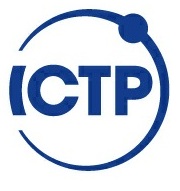 REQUEST FOR INFORMATICS LABORATORIES AND COMPUTER SERVICESREQUEST FOR INFORMATICS LABORATORIES AND COMPUTER SERVICESActivity's title:       Activity's title:       Activity's title:       Activity's title:       SMR:     From:      From:      To:      Working hours:      Exp. Participants:      Local Organizer:      Local Organizer:      Local Organizer:      Secretary:      Contact person for the laboratory:      Contact person for the laboratory:      Contact person for the laboratory:      Contact person’s email:      Contact person for ICTP IT Section (ICTS): Marco Zorzini (ictsreq@ictp.it)Contact person for ICTP IT Section (ICTS): Marco Zorzini (ictsreq@ictp.it)Contact person for ICTP IT Section (ICTS): Marco Zorzini (ictsreq@ictp.it)